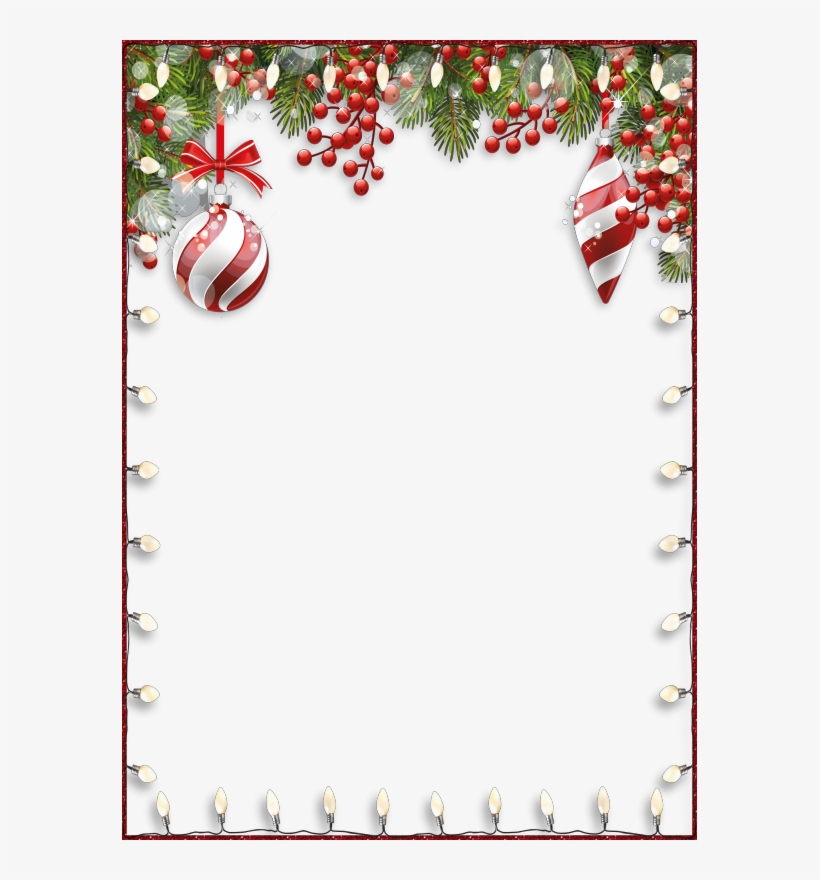 Omaha AA Christmas PartySaturday, December 4, 2021Scottish Rite Masonic Center202 S 20th St. Omaha, NE Speaker – Judith R from Bismark, ND5 pm - Doors open and Social Hour6 pm – Dinner 7 pm – Entertainment & Raffle8 pm – Speaker with Dance to follow**Dinner Tickets are pre-sale only through November 26th**Tickets - $25 speaker with dinner and dance				     $15 speaker and dance onlyTo reserve a craft table, please call Terry M 402-305-2091To donate raffle items, please call Gary K 402-301-1166Please support our Central Office with its ONLY fundraiser!